ПРАВИЛА ПОВЕДЕНИЯПРИ НАВОДНЕНИИ 

Наводнение происходит в результате быстрого притока большого количества воды на определенную местность и является стихийным бедствием. Затопление территории водой может происходить вследствие ливневых дождей, таяния снега и льда (паводок), в результате разрушения дамб водохранилищ.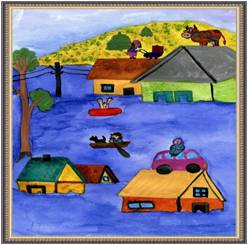      Паводок обычно приходится на середину марта, апрель и может продолжаться 2-3 недели.     До наводнения или паводка:Ø подготовьтесь к этому периоду заранее, изучите сигналы оповещения, меры безопасности, правила, пути и способы возможной эвакуации; Ø в недоступном для воды месте сделайте запас еды, питьевой воды, лекарств, теплых вещей и одежды;Ø при наличии подготовьте резиновую обувь, плавсредства или соорудите их из подручного материала (бочек, бревен);Ø продумайте, как защитить домашний скот, или куда его эвакуировать;Ø переместите мебель, бытовое электрооборудование, другие предметы обихода и вещи в недоступное для воды место;Ø в частных подворьях, дворах домов закрепите предметы, уберите все, что может быть унесено водой;Ø все токсичные вещества нужно разместить так, чтобы избежать соприкосновения с водой и не вызвать ее загрязнения;Ø в случае риска наводнения отключить все коммуникации: электричество, газ, нагревательные приборы, воду.     В период наводнения или паводка:·        услышав сигнал оповещения, действуйте согласно рекомендациям ГОУ МЧС (штаба ГО), оповестите соседей, помогите детям и старикам;·        с первых этажей многоэтажных зданий необходимо подняться на верхние этажи, а в одноэтажных домах занять чердак, крыши и т.п.;·        покидать дом, квартиру, рекомендуется только в случае получения распоряжения штаба ГО об эвакуации или в случае экстренного ее проведения работниками спасательных служб;·        при эвакомероприятиях используйте маршрут, указанный штабом ГО или спасателями, не пытайтесь изменить или «срезать» путь;·        берите с собой только самые необходимые вещи и предметы.    Внимание! §  Оказавшись в воде, постарайтесь сбросить тяжелую одежду и обувь, используйте плавающие поблизости предметы, плыть лучше под углом к течению, приближаясь к берегу;§  оказавшись в густой траве или кустарнике, залитыми водой, не делайте резких движений, можно запутаться, постарайтесь плыть на спине;§  увидев тонущего, подплывите к нему сзади, не допускайте, чтобы он схватил Вас, брать его можно за голову, воротник, предплечье, повернув лицом вверх;§  плыть с утопающим следует на боку или спине, к лодке или плоту подводить его против течения;§  если в воде оказались несколько человек, в первую очередь оказывайте помощь детям и тем, кто нуждается в немедленной помощи;§  если Вы оказались в автомобиле, избегайте езды по залитой дороге, может снести течением;§  попав в зону затопления, покиньте автомобиль и постарайтесь выбраться в безопасное место, где можно дождаться или вызвать помощь.     После наводнения или паводка:§  возвращаться к месту жительства необходимо, только получив рекомендации спасательных служб, штаба ГО;§  обнаружив раненых, окажите им первую медицинскую помощь, для чего Вам может понадобиться медицинская аптечка;§  вернувшись в дом, квартиру, соблюдайте осторожность, проверьте состояние и надежность конструкций (полы, стены);§  обнаружив лужи стоящей воды, залейте их хлорной известью или отбеливателем (2-2,5 литра), не живите в доме, где имеется (осталась) стоячая вода;§  воду из дома отводите не сразу, это может повредить фундамент, каждый день удаляйте около трети объема;§  убедитесь, что электрические провода, кабели не контачат с водой, в затопленных местах отключите электроэнергию;§  очистите дом, двор от всех обломков и предметов, протрите все поверхности в доме раствором хлорки или отбеливателя, обеспечьте хорошую вентиляцию помещений;§  при подозрении, что питьевая вода в колодцах, водопроводе (колонке) загрязнена, используйте бутылированную или заранее запасенную жидкость, компоты;§  вымойте руки и обеззаразьте загрязненную посуду, столовые приборы и т.п. Используйте для этих целей кипяток. В раковину с водой добавьте чайную ложку отбеливателя;§  обязательно выполните другие рекомендации штаба ГО или служб государственной системы предупреждения и ликвидации чрезвычайных ситуаций.